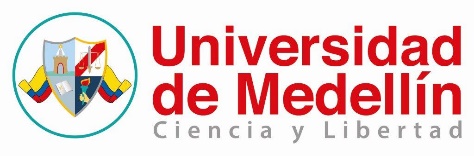 INSTRUMENTO 5. CONVOCATORIA No. 57PARA APROVECHAMIENTO DE RECURSOS DE LABORATORIO COMO INSUMO PARA LA PRODUCCIÓN CIENTÍFICAANEXO 1. Propuesta de InvestigaciónIdentificaciónTítulo de la propuesta.Equipo investigador. Grupo(s) de investigación que presentan la propuesta.Línea(s) de investigación a las que aporta la propuesta.Proyecto(s) de investigación o caso(s) de innovación del que se deriva.Productos previos derivados del proyecto o del caso.Recursos (datos, tecnológicos, de laboratorio, insumos u otros) disponibles para avanzar en sus resultados.DuraciónPresupuesto totalEntidades Aliadas, en caso de contar con ellas.Información técnicaObjetivo GeneralObjetivos EspecíficosMetodología Justificación Pertinencia Resultados y productos Resultados esperados de esta propuestaProductos esperados de esta propuestaDe nuevo conocimiento: (se requiere al menos un artículo aceptado a más tardar seis (6) meses posteriores a la entrega del informe final).De Desarrollo tecnológico e innovaciónDe Formación de capacidadesDe Apropiación social del conocimientoImpacto de los resultados esperados, relación con los ODS, planes de desarrollo y retos de las Misiones de Minciencias y especificando en qué regiones del Departamento o de Colombia, podrá tener aplicación.De carácter administrativo¿La propuesta requiere aval del Comité de ética? 	Si _____ 	Acta No. _____		No _____¿La propuesta requiere alguna licencia ambiental (permiso de colecta, contrato de ARG) o consulta previa?Si _____ 	No _____Presupuesto	Se anexa formato de presupuesto global y desglosado